附件12022年常州经开区公开招聘社区专职工作者岗位简介表附件12022年常州经开区公开招聘社区专职工作者岗位简介表附件12022年常州经开区公开招聘社区专职工作者岗位简介表附件12022年常州经开区公开招聘社区专职工作者岗位简介表附件12022年常州经开区公开招聘社区专职工作者岗位简介表附件12022年常州经开区公开招聘社区专职工作者岗位简介表附件12022年常州经开区公开招聘社区专职工作者岗位简介表附件12022年常州经开区公开招聘社区专职工作者岗位简介表附件12022年常州经开区公开招聘社区专职工作者岗位简介表附件12022年常州经开区公开招聘社区专职工作者岗位简介表附件12022年常州经开区公开招聘社区专职工作者岗位简介表单位代码单位名称岗位  代码岗位名称岗位简介招聘人数开考比例岗位要求岗位要求岗位要求联系电话(0519-)单位代码单位名称岗位  代码岗位名称岗位简介招聘人数开考比例学历专业其他条件联系电话(0519-)401潞城街道办事处01社区专职工作者负责社区相关事务6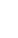 1:3大专及以上学历不限限男性88401579401潞城街道办事处02社区专职工作者负责社区相关事务61:3大专及以上学历不限限女性88401579401潞城街道办事处03社区专职工作者负责社区相关事务61:3大专及以上学历不限88401579402丁堰街道
办事处01社区专职工作者负责社区相关事务31:3大专及以上学历不限限男性86025039402丁堰街道
办事处02社区专职工作者负责社区相关事务31:3大专及以上学历不限限女性86025039403戚墅堰街道办事处01社区专职工作者负责社区相关事务71:3大专及以上学历不限限男性88370278403戚墅堰街道办事处02社区专职工作者负责社区相关事务71:3大专及以上学历不限限女性88370278403戚墅堰街道办事处03社区专职工作者负责社区相关事务151:3大专及以上学历不限88370278